DÉCIMA PRIMEIRA REUNIÃO INTERAMERICANA  	OEA/Ser.K/V.14.1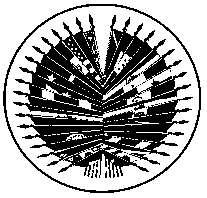 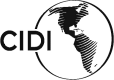 DE MINISTROS DA EDUCAÇÃO	CIDI/RME/doc. 4/22 De 10 a 11 de novembro de 2022	4 outubro 2022Washington, D.C., Estados Unidos da América	Original: espanholVIRTUAL	ORDEM DE PRECEDÊNCIA DAS DELEGAÇÕES DOS ESTADOS MEMBROS(Estabelecida por sorteio na reunião reunião ordinária do CIDI, realizada em 27 de setembro de 2022)SurinameTrinidad e TobagoUruguaiVenezuelaAntígua e BarbudaArgentinaBahamasBarbadosBelizeBolíviaBrasilCanadáChileColômbia Costa RicaDominicaEquadorEl SalvadorEstados UnidosGrenadaGuatemalaGuianaHaitiHondurasJamaicaMéxicoNicaráguaPanamáParaguaiPeruRepública DominicanaSaint Kitts e NévisSanta LúciaSão Vicente e Granadinas